NEW RITE IN THE RAIN® ALL-WEATHER 25M MULTIPURPOSE TARGET, MIL GRID “Tru-MIL” Grid Provides Long-Needed Solution for Milliradian-Adjusted aiming DevicesAt last, a zeroing target dedicated to mil-adjusted aiming devices. The 9130 is printed with a 1/10-MIL grid (at 25 meters) that enables precise and efficient adjustments with no conversion required. A reference table refreshes the shooter on the appropriate increment and direction of adjustment for common aiming devices. Leading lines and a central diamond clearly define the point of aim, and intuitive scoring rings expand the utility of the target for various marksmanship exercises. Durable and weatherproof Rite in the Rain cardstock holds up under rain and through abuse to deliver well-defined groups, no matter the conditions.The No. 9130 is available on RiteintheRain.com for $19.95 MSRP. Developed in collaboration with Canebrake Consulting, LLC.“True-MIL” 1/10-MIL (25M) grid accurate to 1/1000th of an inch. Rite in the Rain cardstock is tough and weatherproof for poor range conditions. Reference section details adjustment increments for common aiming devices.KEY SPECSLength: 11'' Width: 8.5” Depth: 0.75” Weight: 2.3 lbsPack Qty: 100MSRP: $19.95 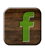 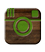 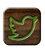 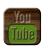 Editor’s Note:  For hi-res images and releases, please visit our online Press Room at www.full-throttlecommunications.com.